ΤΜΗΜΑ ΕΠΙΣΤΗΜΗΣ ΦΥΣΙΚΗΣ ΑΓΩΓΗΣ ΚΑΙ ΑΘΛΗΤΙΣΜΟΥ ΣΕΡΡΩΝ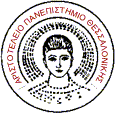 ΚΡΙΤΗΡΙΑ ΑΞΙΟΛΟΓΗΣΗΣ ΔΙΠΛΩΜΑΤΙΚΗΣ ΕΡΓΑΣΙΑΣ (ΠΕΙΡΑΜΑΤΙΚΗ ΕΡΕΥΝΑ)     Υπογραφή Επιβλέποντα/ουσας:Μέγιστο (%)ΒαθμόςΠρωτοτυπία της έρευνας15Εισαγωγή (ορισμός του προβλήματος, ορισμοί των όρων).5Ανασκόπηση  βιβλιογραφίας	(σχετικότητα με το θέμα υπό εξέταση, σκοπός έρευνας, υποθέσεις)20Ερευνητικός σχεδιασμός και διαδικασίες συλλογής δεδομένων.10Καταλληλότητα των διαδικασιών ανάλυσης δεδομένων.5Περιγραφή των αποτελεσμάτων20Συζήτηση10Συμπεράσματα και προτάσεις για περαιτέρω έρευνα.5Γραμματική, μορφή και δομή5Χρήση του κατάλληλου συστήματος βιβλιογραφίας5Παράθεση πλήρους λίστας των πρωτογενών δεδομένων (σε παράρτημα)ΥποχρεωτικήΤελικός ΒαθμόςΤελικός Βαθμός